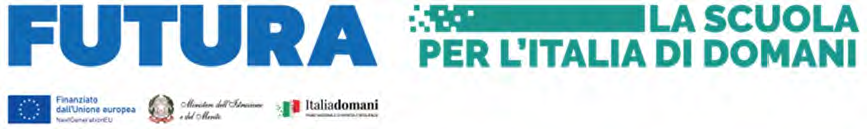 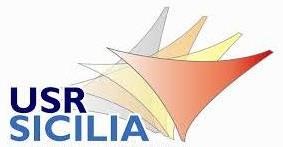 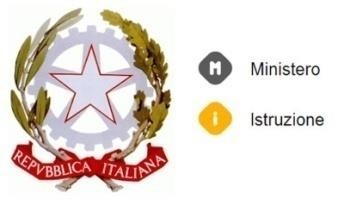 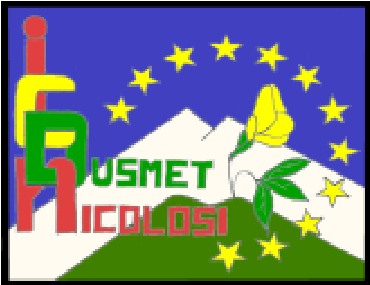 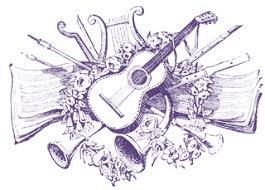 	Piano Nazionale di Ripresa e Resilienza - Missione 4: Istruzione E Ricerca - Componente 1 Potenziamento dell’offerta dei servizi di istruzione: dagli asili nido alle Università. Investimento 3.1: Nuove competenze e nuovi linguaggi.Azioni di potenziamento delle competenze STEM e multilinguistiche (D.M. 65/2023)Titolo del Progetto: “IMPARO, CREO E CONDIVIDO!”Cod. identificativo: M4C1I3.1-2023-1143-P-32783CUP: I44D23001950006Il/La sottoscritto/a __________________________________________, nato/a a_____________________il ________________, e residente a ___________________ in via __________________________, n.____Consapevole delle sanzioni penali, nel caso di dichiarazioni non veritiere, di formazione o uso di atti falsi, richiamate dall’art. 76 del DPR 445/2000, dichiara che i titoli di seguito elencati e auto-valutati trovano facile riscontro nel Curriculum Vitae allegato Luogo, data_______________________                                                                  Firma____________      RISERVATO ALLA COMMISSIONE VALUTAZIONE TITOLI (CVT)TOTALE   PUNTEGGIO ATTRIBUITO DALLA CVT	_______________ALLEGATO BSCHEDA DI VALUTAZIONE TITOLIComponenti del Gruppo di Lavoro PNRR STEM E MULTILINGUISMO“Intervento A”e del Gruppo di Lavoro per il MULTILINGUISMO “Intervento B”Requisito/i di partecipazione:diploma/laurea (triennale/specialistica)Requisito/i di partecipazione:diploma/laurea (triennale/specialistica)Requisito/i di partecipazione:diploma/laurea (triennale/specialistica)Criteri di valutazione dei titoli:Criteri di valutazione dei titoli:Criteri di valutazione dei titoli:Titoli culturali e professionali (Max punti 40)                                      a cura del richiedente   a cura della commissione                                              Per il titolo di diploma/laurea (triennale/specialistica) è valutabile un solo titolo dei tre Diploma di Scuola Secondaria di II Grado (Valutato in mancanza di laurea punti 5)Laurea triennale o equiparata fino a 89..................................... 7 punti da 90 a 104................................ 9 punti da 105 in poi...............................15punti Laurea specialistica o vecchio ordinamento fino a 89......................................7 punti da 90 a 99...................................10 punti da 100 a 104............................. 15 punti da 105 a 110 e lode ...................20 puntiSpecializzazioni universitarie Biennali/triennali post laurea (max n. 2 titoli - 5 punti per titolo)Master e/o Corsi di perfezionamento post laurea coerenti con la tipologia di intervento (max n. 5 titoli – 1 punto per titolo)Corsi di formazione attinenti la didattica, le metodologie innovative, le STEM, le lingue straniere (max n. 5 titoli – 2 punto per titolo)B. Competenze professionali (Max punti 40)B. Competenze professionali (Max punti 40)Certificazioni informatiche riconosciute: AICA ECDL, AICA EUCIP, EIPASS, MICROSOFTIC3, ecc. (5 punti per certificazione - max 2 certificazioni)Esperienza come progettista/collaudatore/figura di supporto in interventi PON FSE e FESR - PNRR – 2 punti per esperienza - max 5 titoli Esperienza di animatore/componente team digitale – 1 punto per esperienza – max  5 titoliIncarichi nel settore didattico e organizzativo della scuola (Staff- FS- coordinatori di dipartimento) - 2 punto per esperienza – max  5 titoliIncarichi di esperto/tutor nei progetti promossi dal MIUR e USR - 1 punto per esperienza – max  5 titoliPunteggio massimo ottenibile (A+B) 80 punti Data: ______________IL DIRETTORE DEI S.G.A.Rosaria Ricca IL DIRIGENTE SCOLASTICOProf.ssa Maria Nicolosi